Minutes of Friends of Queens Park,  held on Tuesday 17th May, 2022 at Wellcroft Bowling Club, Queen’s Drive, Glasgow Minutes of Friends of Queens Park,  held on Tuesday 17th May, 2022 at Wellcroft Bowling Club, Queen’s Drive, Glasgow 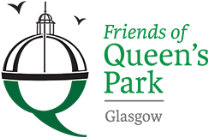 Present at meeting:  Susan Readman (Chair), Gail McCulloch, Morna Gourlay and Janet Muir   Apoligies: Caithlin McConville  Present at meeting:  Susan Readman (Chair), Gail McCulloch, Morna Gourlay and Janet Muir   Apoligies: Caithlin McConville  Present at meeting:  Susan Readman (Chair), Gail McCulloch, Morna Gourlay and Janet Muir   Apoligies: Caithlin McConville  Present at meeting:  Susan Readman (Chair), Gail McCulloch, Morna Gourlay and Janet Muir   Apoligies: Caithlin McConville  ItemDiscussionDiscussionAction1.	Welcome to New Member Members introduced themselves and welcomed new member Morna Gourlay. Members introduced themselves and welcomed new member Morna Gourlay. 2.     Previous minutes Approved. Approved. 2.	Matters Arising Chair ResignationStephen Docherty – Written resignation has been received from Stephen.  He has been selected as a Labour Party Councillor for Langside Ward and standing down from all current posts held with community organisations. The committee has greatly appreciated his commitment to FoQP over the past 7 yrs. and agreed to convey this with a ‘Thank You’ card and book voucher. Action: Gail to send card and voucher to Stephen.   Park Working Group Janet has been in touch with Bob Marshall and advised that FoQP is not currently in a position to directly participate in the Working Group, but will furnish the Group with any relevant information and welcome information from the Group. Toni Torchel from SSCC has kindly agreed to pass on Working Group Minutes.  Community Payback Janet to follow up with Stephen D. re: contacting GCC on community payback groups to work in the Rose Garden. Chair ResignationStephen Docherty – Written resignation has been received from Stephen.  He has been selected as a Labour Party Councillor for Langside Ward and standing down from all current posts held with community organisations. The committee has greatly appreciated his commitment to FoQP over the past 7 yrs. and agreed to convey this with a ‘Thank You’ card and book voucher. Action: Gail to send card and voucher to Stephen.   Park Working Group Janet has been in touch with Bob Marshall and advised that FoQP is not currently in a position to directly participate in the Working Group, but will furnish the Group with any relevant information and welcome information from the Group. Toni Torchel from SSCC has kindly agreed to pass on Working Group Minutes.  Community Payback Janet to follow up with Stephen D. re: contacting GCC on community payback groups to work in the Rose Garden. GMc/JM3.	Treasurer’s Report Current Balance: £8,315.59 OSCR has advised that Accounts for 2021/2022 should be submitted before end of year.  Gail to prepare Accounts over future months. Electronic financial transactions.  Discussion around benefits of utilising online banking for payments. Agreed to defer decision to next meeting.Change of signature.  Susan to replace Stephen D. as third signature on cheques. Gail to alert Bank and Susan to follow up.    Current Balance: £8,315.59 OSCR has advised that Accounts for 2021/2022 should be submitted before end of year.  Gail to prepare Accounts over future months. Electronic financial transactions.  Discussion around benefits of utilising online banking for payments. Agreed to defer decision to next meeting.Change of signature.  Susan to replace Stephen D. as third signature on cheques. Gail to alert Bank and Susan to follow up.    GMc4.  Volunteering VolunteeringFormal volunteering Thursday sessions have been suspended for time being (some volunteers still working informally on Thurs. mornings). Focus will be on recruiting/supporting volunteers for specific weekend sessions. Explore the potential to recruit volunteers through health referrals from GP surgeries. Action: Janet to contact own GP to test out idea. VolunteeringFormal volunteering Thursday sessions have been suspended for time being (some volunteers still working informally on Thurs. mornings). Focus will be on recruiting/supporting volunteers for specific weekend sessions. Explore the potential to recruit volunteers through health referrals from GP surgeries. Action: Janet to contact own GP to test out idea. JM/SR 5. Volunteering ‘Policy’ Subsequent to circulation of ‘Volunteering Policy’ a core volunteer has requested additional clauses on equalities, team work and encouraging positive attitude/working within the volunteering group.  Additional clauses were discussed and agreed. Action: Janet to update ‘Policy’ with additional clauses and circulate to core volunteers. Subsequent to circulation of ‘Volunteering Policy’ a core volunteer has requested additional clauses on equalities, team work and encouraging positive attitude/working within the volunteering group.  Additional clauses were discussed and agreed. Action: Janet to update ‘Policy’ with additional clauses and circulate to core volunteers. JM6. Summer/Autumn ‘Work Plan’ in the Park Susan circulated ‘Work Plan’ for Summer/Autumn.  Plan focussed on Rose Bed – weeding, digging-out, raking, levelling soil, mulching, nourishing soil, planting new rose bushes (and other plants).  Volunteers who turn up on 22nd May to be consulted on future dates to continue the work through to completion. Other priority areas such as: wildlife rockery/raised bed at Queen Vic Road should be weeded and covered with membrane to supress weeds until workforce is available to further cultivate (Parks Dpt. should be consulted on this initiative). Bug areas – need to further explore the possibility of establishing bug areas in the park - Woodlands Trust a good source to start off with. Action: Susan to investigate purchasing of quality mulch and membrane.  Morna to investigate possible donations (or purchase) of animal manure. Susan circulated ‘Work Plan’ for Summer/Autumn.  Plan focussed on Rose Bed – weeding, digging-out, raking, levelling soil, mulching, nourishing soil, planting new rose bushes (and other plants).  Volunteers who turn up on 22nd May to be consulted on future dates to continue the work through to completion. Other priority areas such as: wildlife rockery/raised bed at Queen Vic Road should be weeded and covered with membrane to supress weeds until workforce is available to further cultivate (Parks Dpt. should be consulted on this initiative). Bug areas – need to further explore the possibility of establishing bug areas in the park - Woodlands Trust a good source to start off with. Action: Susan to investigate purchasing of quality mulch and membrane.  Morna to investigate possible donations (or purchase) of animal manure. SR/MG 7. Funding Applications Still following up with GCC funding for Play Area and Green Gym. GCC has now formally closed the Play Area due to health and safety concerns.  Strong reaction from parents. Petition from park user Sean Kerwin has been highlighted on FoQP facebook page. Action: Janet to follow up with Senior LES Officers to arrange site meeting at Play Area.Still following up with GCC funding for Play Area and Green Gym. GCC has now formally closed the Play Area due to health and safety concerns.  Strong reaction from parents. Petition from park user Sean Kerwin has been highlighted on FoQP facebook page. Action: Janet to follow up with Senior LES Officers to arrange site meeting at Play Area.JM 8.  Website Recurring problems with FoQP website. Provider Ubisan has fixed recent problems, but website does need further development. Agreed to explore potential funding for development, possible sources SCVO and GCVS. Action: Gail to explore potential funding sources for Third Sector organisations website development. Recurring problems with FoQP website. Provider Ubisan has fixed recent problems, but website does need further development. Agreed to explore potential funding for development, possible sources SCVO and GCVS. Action: Gail to explore potential funding sources for Third Sector organisations website development. GMc9. Succession Planning – Committee Chairperson Building membership and capacity of committee a priority; skills and expertise specifically required in marketing and networking. Discussion on identifying/inviting new chairperson.  It was felt that emphasis should be placed on recruiting new members via facebook and website. Thereafter, potential new chair should be invited to apply from existing and new committee members.  Action: Janet to write and post invitation to recruit new committee members on FoQP facebook and website. All members to raise awareness in wider community that FoQP is recruiting new committee membersBuilding membership and capacity of committee a priority; skills and expertise specifically required in marketing and networking. Discussion on identifying/inviting new chairperson.  It was felt that emphasis should be placed on recruiting new members via facebook and website. Thereafter, potential new chair should be invited to apply from existing and new committee members.  Action: Janet to write and post invitation to recruit new committee members on FoQP facebook and website. All members to raise awareness in wider community that FoQP is recruiting new committee membersJM10.  Park Maintenance Useful for FoQP to have keys to GCC Display Cabinets in 4 key park locations. Useful for FoQP to have keys to GCC Display Cabinets in 4 key park locations. 11. Queen’s Park Arena Stephen D. represented FoQP on Queen’s Park Arena Board. He is resigning from the Board as has emphasised the need for ongoing information exchange between FoQP and QPA.  Janet has also written to QPA Board requesting this ongoing contact. Stephen D. represented FoQP on Queen’s Park Arena Board. He is resigning from the Board as has emphasised the need for ongoing information exchange between FoQP and QPA.  Janet has also written to QPA Board requesting this ongoing contact. 12. AOB – Youth Philanthropy Initiative (YIP) Hollybrook Academy in Govanhill has approached FoQP to be involved in its YIP.  This is S4 pupils undertaking a project on the Park and submitting an idea for a £3,000 award.  Agreed this would be a positive initiative for FoQP to be involved with. Action: Janet to contact the Academy and arrange to meet young people. Hollybrook Academy in Govanhill has approached FoQP to be involved in its YIP.  This is S4 pupils undertaking a project on the Park and submitting an idea for a £3,000 award.  Agreed this would be a positive initiative for FoQP to be involved with. Action: Janet to contact the Academy and arrange to meet young people. 13. DONMTuesday, 19th July, 7 pm at Wellcroft Bowling Club. Tuesday, 19th July, 7 pm at Wellcroft Bowling Club. 